CYMDEITHAS CYFEILLION CERDDORION IFAINC CEREDIGION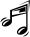 Rhif Elusen Cofrestredig: 517499Mae Cymdeithas Cyfeillion Cerddorion Ifainc Ceredigion yn sefydliad elusennol sy’n ceisio codi arian i gefnogi cerddorion ifainc o fewn y Sir hon.  Mae’r arian a godir trwy ei weithgareddau yn cael ei ddefnyddio’n gyfan gwbl i brynu offerynnau ac offer cerddorol er defnydd ein cerddorion ifainc o dan oruchwyliaeth Gwasanaeth Cerdd Ceredigion.Mae’r Cyfeillion yn aml yn cynnal rafflau mewn cyngherddau a berfformir gan Gerddorion Ifainc ac a drefnir gan Wasanaeth Cerdd Ceredigion.  Mae gwobrau blaenorol yn cynnwys feiolín, trwmped, clarinét, sawl potel o win, bocsys o siocledi, a sebonau bath.Dros y ddwy flynedd a aeth heibio, mae’r ymdrechion hyn wedi caniatáu i’r Gymdeithas brynu: naw Corned, pedair Ffliwt, thri Chlarinét , tair Telyn Côl, tair Fiola Messina, tri Chorn Tenor, dau gas Clarinét, dau Gorn Ffrengig, dau Obo, un Clarinét  Bas ac un Ddesg Sain Amldrac er defnydd Cerddorion Ifainc Ceredigion.Mae aelodau’n mwynhau disgownt o 5% yn Siop Cerdd Ystwyth, Aberystwyth.Mae Cymdeithas Cyfeillion Cerddorion Ifainc Ceredigion wedi bodoli am dros 30 o flynyddoedd a hyderwn y cawn ddod at ein gilydd am lawer o flynyddoedd pellach er budd Cerddorion Ifainc Ceredigion.  Os hoffech ymuno â ni yn yr ymdrech hon, dilynwch y cyfarwyddiadau isod ar sut i ddod yn aelod:Y tanysgrifiad blynyddol i ymaelodi â Chymdeithas Cyfeillion Cerddorion Ifainc Ceredigion yw £10. Gallwch gyflwyno’r swm trwy gwblhau Gorchymyn Banc Sefydlog sydd ar gael ar y wefan uchod, neu gallwch yrru siec am £10 yn daladwy i:Cymdeithas Cyfeillion Cerddorion Ifainc CeredigionA fyddech gystal â gyrru’r Ffurflen Aelodaeth a'r Siec at y Trysorydd:Mr Gwyn Jones2 Coed y BrynPantegABERAERONCeredigionSA46 0DWHyderwn y cawn glywed oddi wrthych cyn bo hir.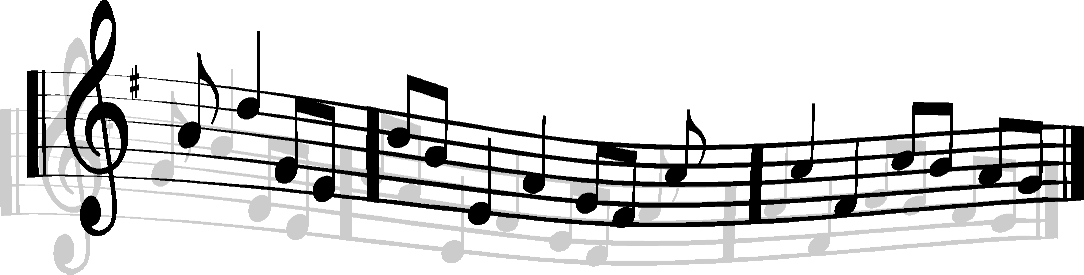 Pennaeth y Gwasanaethau Dysgu – Mr Barry ReesRheolwr y Gwasanaeth Cerdd – Mr Geraint Evans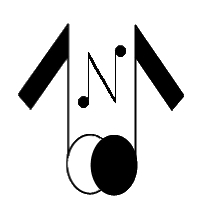 GWASANAETH CERDDCEREDIGIONCYMDEITHAS CYFEILLIONCERDDORION IFAINC CEREDIGIONGwasanaeth Cerdd CeredigionCanolfan RheidolRhodfa PadarnLlanbadarn FawrABERYSTWYTHSY23 3UE01970 633 614GWASANAETH CERDD CEREDIGIONCYMDEITHAS CYFEILLION CERDDORION IFAINC CEREDIGIONRhif Elusen Gofrestredig: 517499GWASANAETH CERDD CEREDIGIONCYMDEITHAS CYFEILLION CERDDORION IFAINC CEREDIGIONRhif Elusen Gofrestredig: 517499GWASANAETH CERDD CEREDIGIONCYMDEITHAS CYFEILLION CERDDORION IFAINC CEREDIGIONRhif Elusen Gofrestredig: 517499FFURFLEN AELODAETHFFURFLEN AELODAETHFFURFLEN AELODAETHOs ydych am ymaelodi â’r Gymdeithas uchod, cwblhewch y manylion isod, os gwelwch yn dda:Os ydych am ymaelodi â’r Gymdeithas uchod, cwblhewch y manylion isod, os gwelwch yn dda:Os ydych am ymaelodi â’r Gymdeithas uchod, cwblhewch y manylion isod, os gwelwch yn dda:Enw Llawn:Cyfeiriad:Cod Post:Rhif Ffôn:Dyddiad:Tâl:			         (rhowch tic lle bo’n briodol)Tâl:			         (rhowch tic lle bo’n briodol)Tâl:			         (rhowch tic lle bo’n briodol)Tanysgrifiad Blynyddol:£10£10Ticiwch eich Dewis:Llenwi’r Archeb Sefydlog Banc DrosoddAmgaewch siec am £10 (manylion isod)Danfonwch siec yn daladwy i:Cymdeithas Cyfeillion Cerddorion Ifainc CeredigionCymdeithas Cyfeillion Cerddorion Ifainc CeredigionDanfonwch ymlaen i’r Trysorydd:Amgaewch amlen wedi’i stampio, os gwelwch yn dda,os hoffech gael derbynneb.Mr Gwyn Jones2 Coed y BrynPantegABERAERONSA46 0DWMr Gwyn Jones2 Coed y BrynPantegABERAERONSA46 0DWGWASANAETH CERDD CEREDIGIONCYMDEITHAS CYFEILLION CERDDORION IFAINC CEREDIGIONRhif Elusen Gofrestredig: 517499GWASANAETH CERDD CEREDIGIONCYMDEITHAS CYFEILLION CERDDORION IFAINC CEREDIGIONRhif Elusen Gofrestredig: 517499GWASANAETH CERDD CEREDIGIONCYMDEITHAS CYFEILLION CERDDORION IFAINC CEREDIGIONRhif Elusen Gofrestredig: 517499GWASANAETH CERDD CEREDIGIONCYMDEITHAS CYFEILLION CERDDORION IFAINC CEREDIGIONRhif Elusen Gofrestredig: 517499GWASANAETH CERDD CEREDIGIONCYMDEITHAS CYFEILLION CERDDORION IFAINC CEREDIGIONRhif Elusen Gofrestredig: 517499FFURFLEN ARCHEB SEFYDLOG BANCFFURFLEN ARCHEB SEFYDLOG BANCFFURFLEN ARCHEB SEFYDLOG BANCFFURFLEN ARCHEB SEFYDLOG BANCFFURFLEN ARCHEB SEFYDLOG BANCOddi Wrth:Oddi Wrth:Oddi Wrth:Oddi Wrth:Oddi Wrth:Enw Llawn:Enw Llawn:Cyfeiriad:Cyfeiriad:Cod Post:Cod Post:At y Rheolwr:At y Rheolwr:At y Rheolwr:At y Rheolwr:At y Rheolwr:Banc:Banc:Cangen:Cangen:Cyfeiriad:Cyfeiriad:Cod Post:Cod Post:Taler:Taler:Banc y National Westminster Bank PLC, AberystwythBanc y National Westminster Bank PLC, AberystwythBanc y National Westminster Bank PLC, AberystwythRhif Didoli:Rhif Didoli:51-61-0651-61-0651-61-06Credydu:Credydu:Friends of Ceredigion Young Musicians AssociationFriends of Ceredigion Young Musicians AssociationFriends of Ceredigion Young Musicians AssociationRhif Cyfrif:Rhif Cyfrif:018374780183747801837478Swm o:Swm o:£10.00 (deg punt)£10.00 (deg punt)£10.00 (deg punt)I ddechrau:I ddechrau:Ar unwaithAr unwaithAr unwaithAc wedi hynny:Ac wedi hynny:Bob blwyddynBob blwyddynBob blwyddynAr:Ar:Ddiwrnod Cyntaf mis Medi (oni hysbysir fi ymhellach)Ddiwrnod Cyntaf mis Medi (oni hysbysir fi ymhellach)Ddiwrnod Cyntaf mis Medi (oni hysbysir fi ymhellach)Wrth dalu, dyfynnwch:Wrth dalu, dyfynnwch:Cerddorion Ifainc Ceredigion Young MusiciansCerddorion Ifainc Ceredigion Young MusiciansCerddorion Ifainc Ceredigion Young Musicians(Gan Ddebydu Fy/Ein Cyfrif yn Unol â Hynny)(Gan Ddebydu Fy/Ein Cyfrif yn Unol â Hynny)(Gan Ddebydu Fy/Ein Cyfrif yn Unol â Hynny)Enw a Rhif y Cyfrif i’w Ddebydu:Enw a Rhif y Cyfrif i’w Ddebydu:Enw a Rhif y Cyfrif i’w Ddebydu:Enw a Rhif y Cyfrif i’w Ddebydu:Enw a Rhif y Cyfrif i’w Ddebydu:Enw Llawn:Enw Llawn:Rhif:Rhif:Rhif Didoli:Rhif Didoli:Llofnod:Dyddiad:A wnewch chi gwblhau a llofnodi’r Ffurflen hon, a’r Ffurflen Aelodaeth drosodd, a’i hanfon at y Trysorydd:A wnewch chi gwblhau a llofnodi’r Ffurflen hon, a’r Ffurflen Aelodaeth drosodd, a’i hanfon at y Trysorydd:Mr Gwyn Jones2 Coed y BrynPantegABERAERONSA46 0DWMr Gwyn Jones2 Coed y BrynPantegABERAERONSA46 0DWMr Gwyn Jones2 Coed y BrynPantegABERAERONSA46 0DW